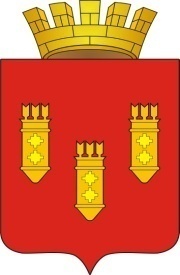 РЕШЕНИЕСобрания депутатов                                   города Алатыряседьмого созыва                                        от «26» декабря 2022 г. № 77/31-7В соответствии с Земельным кодексом Российской Федерации, Федеральным законом от 06 октября 2003 г. № 131-ФЗ «Об общих принципах организации местного самоуправления в Российской Федерации», в целях реализации Федерального закона от 31 июля 2020 г. № 248-ФЗ «О государственном контроле (надзоре) и муниципальном контроле в Российской Федерации», Собрание депутатов города АлатыряР Е Ш И Л О:1. Внести изменения в решение Собрания депутатов города Алатыря седьмого созыва от 29 октября 2021 г. № 41/15-7 «Об утверждении Положения о муниципальном земельном контроле в границах Алатырского городского округа», изложив Положение о муниципальном земельном контроле в границах Алатырского городского округа согласно приложению к настоящему решению.2. Контроль за исполнением данного решения возложить на комиссию по вопросам экономической деятельности, промышленности, строительству, транспорту, связи и предпринимательству Собрания депутатов города Алатыря седьмого созыва.3. Настоящее решение вступает в силу после его официального опубликования.Глава города Алатыря – председатель Собрания депутатов города Алатыря седьмого созыва                                                                  В.Н. КосолапенковПриложениек решению Собрания депутатов города Алатыря седьмого созываот «26» декабря 2022 г. №77/31-7УТВЕРЖДЕНОрешением Собрания депутатов города Алатыря Чувашской Республики седьмого созываот «29» октября 2021 г. № 41/15-7ПОЛОЖЕНИЕо муниципальном земельном контроле  в границах Алатырского городского округаОбщие положения1. Настоящее Положение устанавливает порядок организации и осуществления муниципального земельного контроля в границах Алатырского городского округа (далее - муниципальный контроль).2. Предметом муниципального контроля является:соблюдение юридическими лицами, индивидуальными предпринимателями, гражданами (далее - контролируемые лица) обязательных требований земельного законодательства в отношении объектов земельных отношений, за нарушение которых законодательством предусмотрена административная ответственность (далее - обязательные требования);3. Объектами муниципального контроля (далее - объект контроля) являются:деятельность, действия (бездействие) контролируемых лиц в сфере землепользования, в рамках которых должны соблюдаться обязательные требования, в том числе предъявляемые к контролируемым лицам, осуществляющим деятельность, действия (бездействие);результаты деятельности контролируемых лиц, в том числе работы и услуги, к которым предъявляются обязательные требования;объекты земельных отношений, расположенные в границах Алатырского городского округа.4. Учет объектов контроля осуществляется посредством создания:единого реестра контрольных мероприятий;информационной системы (подсистемы государственной информационной системы) досудебного обжалования;иных государственных и муниципальных информационных систем путем межведомственного информационного взаимодействия.Контрольным органом в соответствии с частью 2 статьи 16 и частью 5 статьи 17 Федерального закона от 31 июля 2020 г. № 248-ФЗ «О государственном контроле (надзоре) и муниципальном контроле в Российской Федерации» (далее - Федеральный закон № 248-ФЗ) ведется учет объектов контроля с использованием информационной системы.5. Муниципальный контроль осуществляется администрацией города Алатыря Чувашской Республики (далее - администрация).6. Должностными лицами администрации, уполномоченными осуществлять муниципальный земельный контроль, являются:1) глава администрации города Алатыря Чувашской Республики;2) заместитель главы администрации, в ведении которого находятся вопросы муниципального земельного контроля;3) должностные лица администрации, в должностные обязанности которых в соответствии с настоящим Положением, должностным регламентом или должностной инструкцией входит осуществление полномочий по виду муниципального контроля, в том числе проведение профилактических мероприятий и контрольных мероприятий (далее - инспектор).7. К отношениям, связанным с осуществлением муниципального земельного контроля, применяются положения Федерального закона № 248-ФЗ.Управление рисками причинения вреда (ущерба) охраняемым законом ценностям при осуществлении муниципального контроля8. Муниципальный контроль осуществляется на основе управления рисками причинения вреда (ущерба), определяющего выбор профилактических мероприятий и контрольных мероприятий, их содержание (в том числе объем проверяемых обязательных требований), интенсивность и результаты, при этом Контрольным органом на постоянной основе проводится мониторинг (сбор, обработка, анализ и учет) сведений, используемых для оценки и управления рисками причинения вреда (ущерба).9. В целях управления рисками причинения вреда (ущерба) при осуществлении муниципального контроля объекты контроля могут быть отнесены к одной из следующих категорий риска причинения вреда (ущерба) (далее - категории риска):средний риск;умеренный риск;низкий риск.10. Критерии отнесения объектов контроля к категориям риска в рамках осуществления муниципального контроля установлены приложением № 1 к настоящему Положению.11. Отнесение объекта контроля к одной из категорий риска осуществляется решением главы администрации.12. В случае если объект контроля не отнесен к определенной категории риска, он считается отнесенным к категории низкого риска.13. Администрация в течение пяти рабочих дней со дня поступления сведений о соответствии объекта контроля критериям риска иной категории риска либо об изменении критериев риска принимает решение об изменении категории риска объекта контроля.14. Проведение администрацией плановых контрольных мероприятий в отношении земельных участков в зависимости от присвоенной категории риска осуществляется со следующей периодичностью:1)	для земельных участков, отнесенных к категории среднего риска - один раз в 3 года;2)	для земельных участков, отнесенных к категории умеренного риска - один раз в 5 лет.В отношении земельных участков, отнесенных к категории низкого риска, плановые контрольные мероприятия не проводятся.15. Перечень индикаторов риска нарушения обязательных требований, проверяемых в рамках осуществления муниципального контроля, установлен приложением № 2 к настоящему Положению.Профилактика рисков причинения вреда (ущерба)охраняемым законом ценностям16. При осуществлении муниципального контроля администрация проводит следующие виды профилактических мероприятий:1) информирование;2) объявление предостережения;3) консультирование;4) профилактический визит.17. Администрация осуществляет информирование контролируемых и иных заинтересованных лиц по вопросам соблюдения обязательных требований посредством размещения сведений на своем на официальном сайте в сети «Интернет» (далее - официальный сайт), в средствах массовой информации, через личные кабинеты контролируемых лиц в государственных информационных системах (при их наличии) и в иных формах.Администрация обязана размещать и поддерживать в актуальном состоянии на своем официальном сайте в сети «Интернет» сведения, определенные частью 3 статьи 46 Федерального закона № 248-ФЗ.18. Администрация объявляет контролируемому лицу предостережение о недопустимости нарушения обязательных требований (далее - предостережение) при наличии сведений о готовящихся нарушениях обязательных требований или признаках нарушений обязательных требований и (или) в случае отсутствия подтвержденных данных о том, что нарушение обязательных требований причинило вред (ущерб) охраняемым законом ценностям либо создало угрозу причинения вреда (ущерба) охраняемым законом ценностям, и предлагает принять меры по обеспечению соблюдения обязательных требований.Контролируемое лицо в течение десяти рабочих дней со дня получения предостережения вправе подать в администрацию возражение в отношении предостережения.Возражение должно содержать:1) наименование администрации, в который направляется возражение;2) наименование юридического лица, фамилию, имя и отчество (последнее - при наличии) индивидуального предпринимателя или гражданина, а также номер (номера) контактного телефона, адрес (адреса) электронной почты (при наличии) и почтовый адрес, по которым должен быть направлен ответ контролируемому лицу;3) дату и номер предостережения;4) доводы, на основании которых контролируемое лицо не согласно с объявленным предостережением;5) дату получения предостережения контролируемым лицом;6) личную подпись и дату.В случае необходимости в подтверждение своих доводов контролируемое лицо прилагает к возражению соответствующие документы либо их заверенные копии.Администрация рассматривает возражение в отношении предостережения в течение пятнадцати рабочих дней со дня его получения.По результатам рассмотрения возражения администрация принимает одно из следующих решений:1) удовлетворяет возражение в форме отмены предостережения;2) отказывает в удовлетворении возражения с указанием причины отказа.Администрация информирует контролируемое лицо о результатах рассмотрения возражения не позднее пяти рабочих дней со дня рассмотрения возражения в отношении предостережения.Повторное направление возражения по тем же основаниям не допускается.Администрация осуществляет учет объявленных им предостережений о недопустимости нарушения обязательных требований и использует соответствующие данные для проведения иных профилактических мероприятий и контрольных мероприятий.19. Консультирование контролируемых лиц и их представителей осуществляется по вопросам, связанным с организацией и осуществлением муниципального контроля:1) порядка проведения контрольных мероприятий;2) периодичности проведения контрольных мероприятий;3) порядка принятия решений по итогам контрольных мероприятий;4) порядка обжалования решений администрации.Инспекторы осуществляют консультирование контролируемых лиц и их представителей:1) в виде устных разъяснений по телефону, посредством видео-конференц-связи, на личном приеме либо в ходе проведения профилактического мероприятия, контрольного мероприятия;2) посредством размещения на официальном сайте письменного разъяснения по однотипным обращениям (более 10 однотипных обращений) контролируемых лиц и их представителей, подписанного уполномоченным должностным лицом администрации.Индивидуальное консультирование на личном приеме каждого заявителя инспекторами не может превышать 10 минут.Время разговора по телефону не должно превышать 10 минут.Администрация не предоставляет контролируемым лицам и их представителям в письменной форме информацию по вопросам устного консультирования.Письменное консультирование контролируемых лиц и их представителей осуществляется по следующим вопросам:1) порядок проведения муниципального контроля;2) порядок обжалования решений администрации.Контролируемое лицо вправе направить запрос о предоставлении письменного ответа в сроки, установленные Федеральным законом от 2 мая 2006 № 59-ФЗ «О порядке рассмотрения обращений граждан Российской Федерации».Администрация осуществляет учет проведенных консультирований.В случае поступления в администрацию пяти и более однотипных обращений контролируемых лиц и их представителей консультирование осуществляется посредством размещения на официальном сайте администрации в специальном разделе, посвященном контрольной деятельности, письменного разъяснения, подписанного главой (заместителем главы) администрации города Алатыря Чувашской Республики или должностным лицом, уполномоченным осуществлять муниципальный земельный контроль.20. Профилактический визит проводится в форме профилактической беседы по месту осуществления деятельности контролируемого лица либо путем использования видео-конференц-связи.В ходе профилактического визита контролируемое лицо информируется об обязательных требованиях, предъявляемых к его деятельности либо к принадлежащим ему объектам контроля, их соответствии критериям риска, основаниях и о рекомендуемых способах снижения категории риска, а также о видах, содержании и об интенсивности контрольных мероприятий, проводимых в отношении объектов контроля, исходя из их отнесения к соответствующей категории риска.При проведении профилактического визита контролируемым лицам не выдаются предписания об устранении нарушений обязательных требований. Разъяснения, полученные контролируемым лицом в ходе профилактического визита, носят рекомендательный характер.                        Осуществление муниципального  контроля (надзора)21. Решение о проведении контрольного мероприятия принимает глава администрации.22. При осуществлении муниципального контроля администрацией могут проводиться следующие виды контрольных мероприятий:документарная проверка;выездная проверка;наблюдение за соблюдением обязательных требований;выездное обследование.23. Документарная проверка осуществляется в порядке, предусмотренном статьей 72 Федерального закона № 248-ФЗ.В ходе документарной проверки могут совершаться следующие контрольные действия:получение письменных объяснений;истребования документов.24. Выездная проверка осуществляется в порядке, предусмотренном статьей 73 Федерального закона № 248-ФЗ.В ходе выездной проверки могут совершаться следующие контрольные действия:1) осмотр;2) опрос;3) получение письменных объяснений;4) истребование документов.25. Наблюдение за соблюдением обязательных требований (мониторинг безопасности) в отношении контролируемых лиц осуществляется в порядке, предусмотренном статьей 74 Федерального закона № 248-ФЗ.26. Выездное обследование осуществляется в порядке, предусмотренном статьей 75 Федерального закона № 248-ФЗ.В ходе выездного обследования на общедоступных (открытых для посещения неограниченным кругом лиц) производственных объектах может осуществляться осмотр.Результаты контрольного (надзорного) мероприятия27. Результаты контрольного мероприятия оформляются в порядке, предусмотренном главой 16 Федерального закона № 248 -ФЗ.Обжалование решений администрации, действий (бездействия) его должностных лиц28. Решения администрации, действия (бездействие) должностных лиц, уполномоченных осуществлять муниципальный контроль, могут быть обжалованы в порядке, установленном главой 9 Федерального закона № 248-ФЗ.29. Жалоба, содержащая сведения и документы, составляющие государственную или иную охраняемую законом тайну, подается контролируемым лицом в администрацию в письменном виде с учетом требований законодательства Российской Федерации о государственной тайне и об иной охраняемой законом тайне.30. Жалоба на решение администрации, действия (бездействие) его должностных лиц рассматривается главой администрации.31. Жалоба на решение администрации, действия (бездействие) его должностных лиц подлежит рассмотрению в течение 20 рабочих дней со дня ее регистрации.Ключевые показатели муниципального контроля и их целевые значения32. Оценка результативности и эффективности администрации осуществляется в установленном Федеральным законом порядке на основе системы показателей результативности и эффективности муниципального контроля.33. Ключевыми показателями эффективности и результативности осуществления муниципального контроля являются:- доля устраненных нарушений обязательных требований в общем числе нарушений обязательных требований, выявленных в ходе контрольных мероприятий в течение года, - 70-80 процентов;- доля обоснованных жалоб на действия (бездействие) и (или) ее должностных лиц при проведении контрольных мероприятий в течение года - 0 процентов.34. Индикативными показателями осуществления муниципального контроля являются:1) количество обращений граждан и организаций о нарушении обязательных требований, поступивших в администрацию (единица);2) количество проведенных администрацией внеплановых контрольных мероприятий (единица);3) количество принятых органами прокуратуры решений о согласовании проведения администрацией внепланового контрольного мероприятия (единица);4) количество выявленных администрацией нарушений обязательных требований (единица);5) количество устраненных нарушений обязательных требований (единица);6) количество поступивших возражений в отношении акта контрольного мероприятия (единица);7) количество выданных администрацией предписаний об устранении нарушений обязательных требований (единица).35. Администрация ежегодно осуществляет подготовку доклада о муниципальном контроле с указанием сведений о достижении ключевых показателей и сведений об индикативных показателях муниципального контроля.Приложение № 1
к Положению о муниципальном
земельном контроле в границах
Алатырского городского округаКритерии
отнесения объектов контроля к категориям риска в рамках осуществления муниципального земельного контроля1. К категории среднего риска относятся:а) земельные участки, предназначенные для захоронения и размещения твердых бытовых отходов, размещения кладбищ, и примыкающие к ним земельные участки;б) земельные участки, предназначенные для гаражного и (или) жилищного строительства, ведения личного подсобного хозяйства (приусадебные земельные участки).2. К категории умеренного риска относятся земельные участки со следующими видами разрешенного использования:а) сельскохозяйственное использование (код 1.0);б) объекты торговли (торговые центры, торгово-развлекательные центры (комплексы) (код 4.2);в) рынки (код 4.3);г) магазины (код 4.4);д) общественное питание (код 4.6);е) гостиничное обслуживание (код 4.7);ж) объекты дорожного сервиса (код 4.9.1);з) тяжелая промышленность (код 6.2);и) склады (код 6.9);к) автомобильный транспорт (код 7.2);л) ведение садоводства (код 13.2);м) ведение огородничества (код 13.1);н) граничащие с земельными участками с видами разрешенного использования:сельскохозяйственное использование (код 1.0);питомники (код 1.17);деятельность по особой охране и изучению природы (код 9.0);охрана природных территорий (код 9.1);общее пользование водными объектами (код 11.1);гидротехнические сооружения (код 11.3);ведение огородничества (код 13.1);ведение садоводства (код 13.2).3. К категории низкого риска относятся все иные земельные участки, не отнесенные к категориям среднего или умеренного риска.Приложение № 2
к Положению о муниципальном
земельном контроле в границах
Алатырского городского округаПеречень
индикаторов риска нарушения обязательных требований, проверяемых в рамках осуществления муниципального земельного контроля1. Несоответствие площади используемого контролируемым лицом земельного участка площади земельного участка, сведения о которой содержатся в Едином государственном реестре недвижимости, правоустанавливающих документах на земельный участок.2. Несоответствие фактического использования контролируемым лицом земельного участка цели использования земельного участка, сведения о которой содержатся в Едином государственном реестре недвижимости, правоустанавливающих документах на земельный участок.3. Длительное неосвоение земельного участка при условии, что с момента предоставления земельного участка прошло более трех лет, либо истек срок освоения земельного участка, указанный в договоре аренды земельного участка, а на земельном участке не наблюдаются характерные изменения (отсутствие объекта капитального строительства, ведения строительных работ и иных действий по использованию земельного участка в соответствии с его разрешенным использованием и условиями предоставления).4. Невыполнение обязательных требований к оформлению документов, являющихся основанием для использования земельных участков.О внесении изменений в решение Собрания депутатов  города Алатыря седьмого созыва от 29 октября 2021 года № 41/15-7 «Об утверждении Положения о муниципальном земельном контроле в границах Алатырского городского округа»